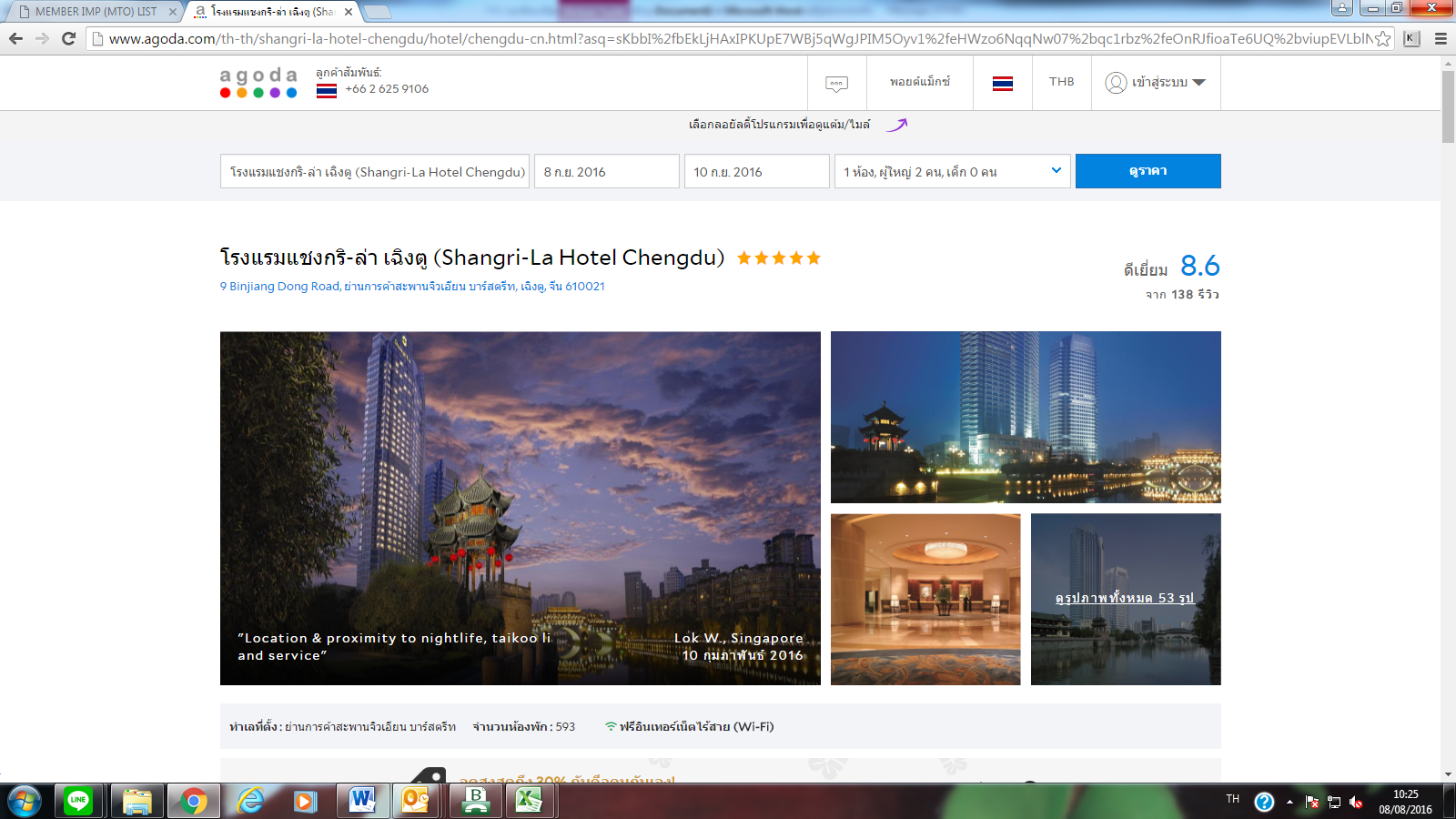 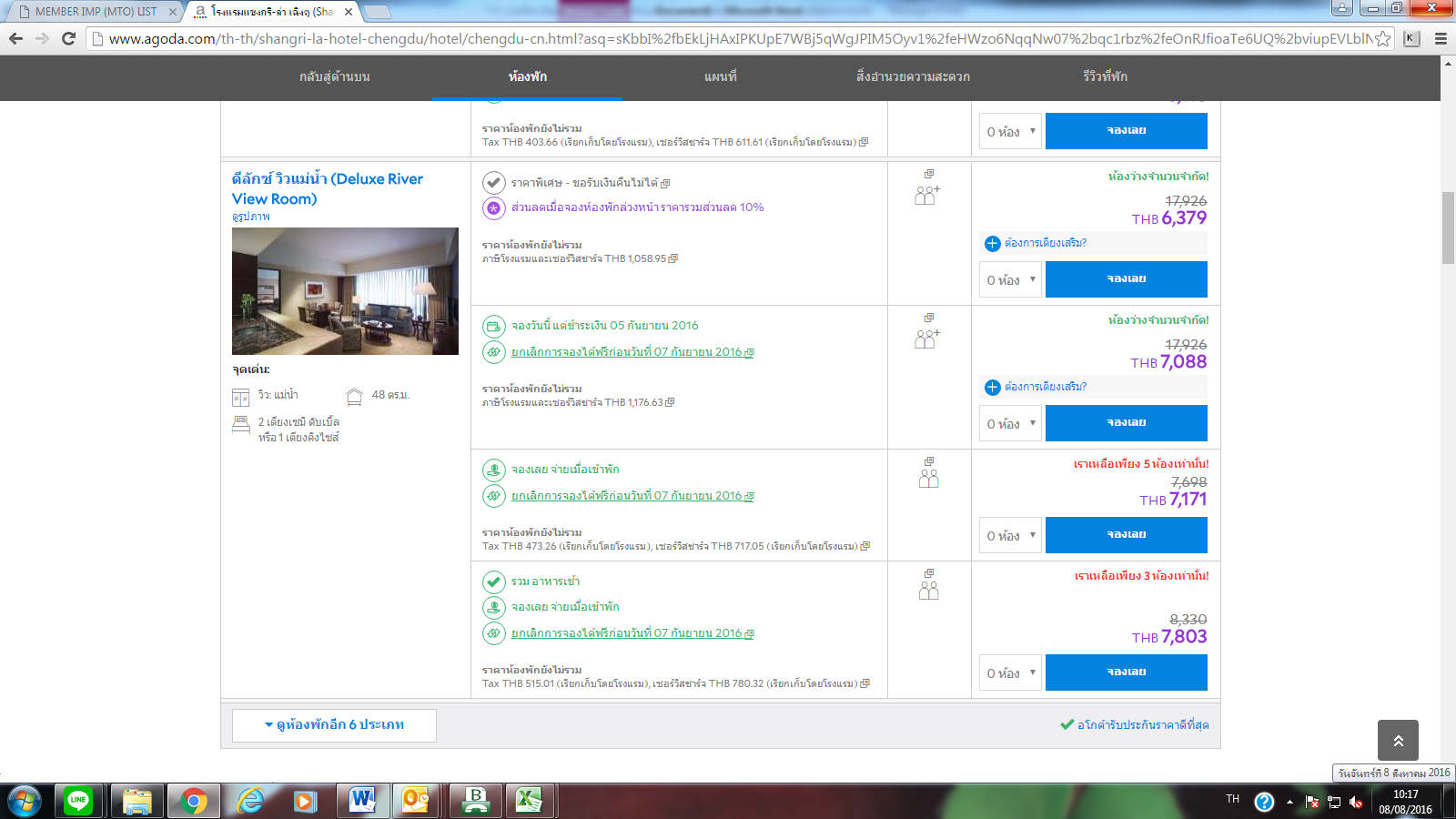 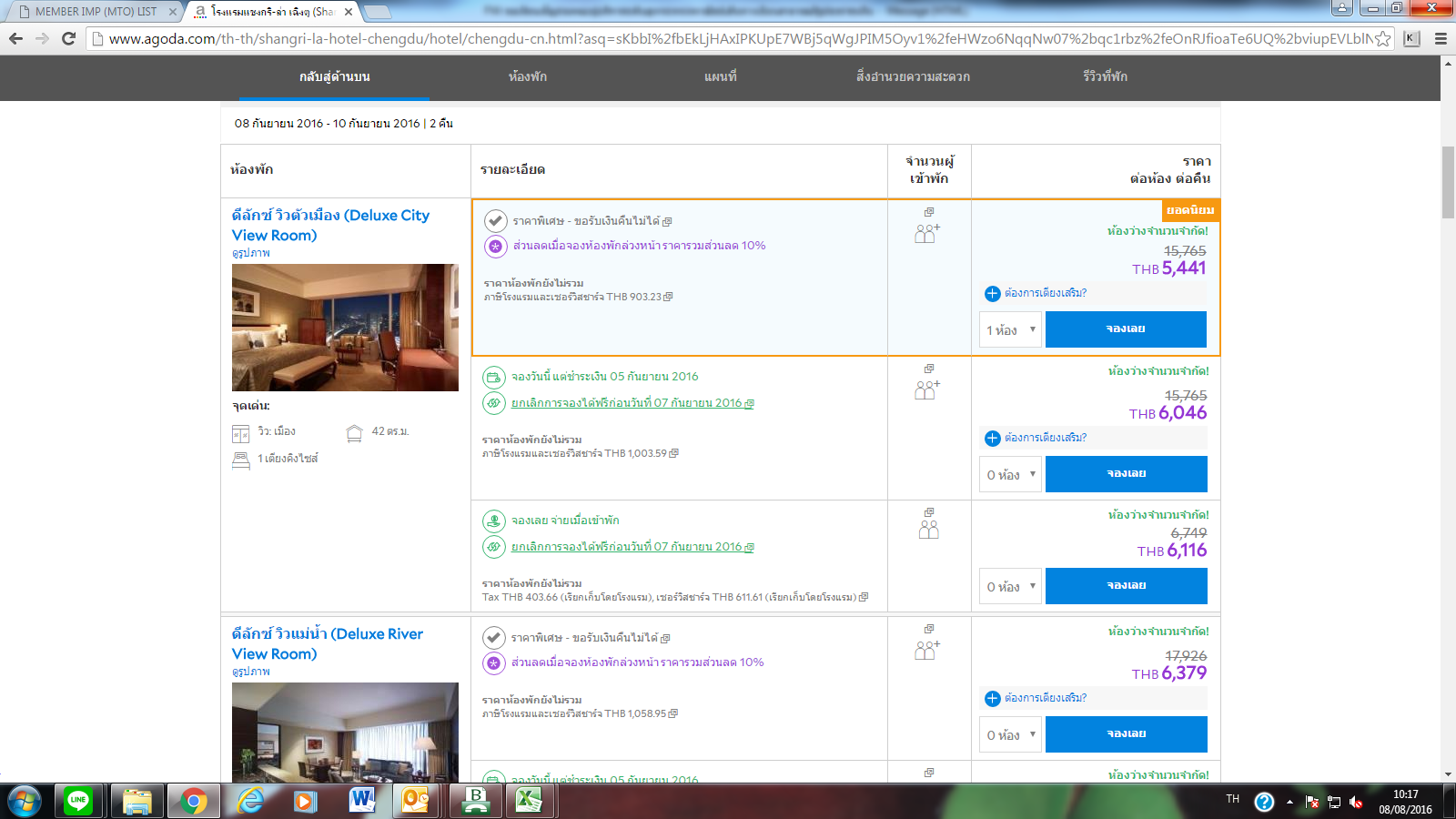 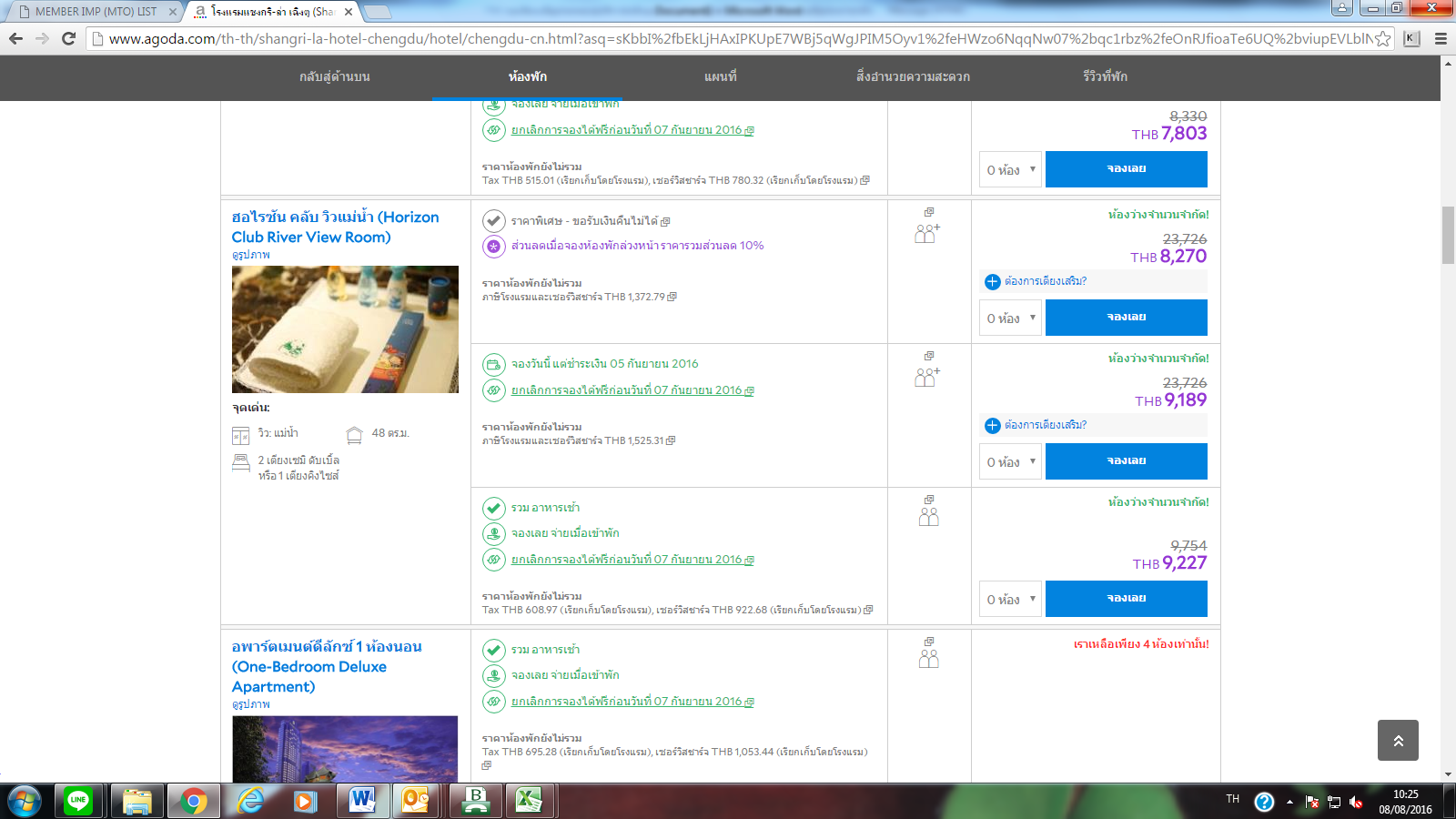 .http://www.agoda.com/th-th/shangri-la-hotel-chengdu/hotel/chengdu-cn.html?asq=sKbbI%2fbEkLjHAxIPKUpE7WBj5qWgJPIM5Oyv1%2feHWzo6NqqNw07%2bqc1rbz%2feOnRJfioaTe6UQ%2bviupEVLblN9q%2beXEWNAHf1WRoBZsn1cZyMhCBgVBaoRYzAXn4ZmjyFnIDLaY7PtVsWTsZH5NWWfIARxwQXmeREgESvTX7hncYecwVZqEAEuPFaCcVXv9LUM%2fDaM7IXVRVJnNPYgkncS222IQLX1WPksKVIOcf0AOEh5HR%2bNqxyivtiAXva2SxhZp5YNdNN3HPKvHlJZieYBwTYRGZu6sMPj5JaE7cyr4liMUC1Mthr3%2fvE1mEnI2SW&hotel=108422&tick=636062482492&pagetypeid=7&origin=TH&cid=-1&htmlLanguage=th-th&checkIn=2016-9-8&checkout=2016-9-10&los=2&rooms=1&adults=2&childs=0&isFromSearchBox=true